Unit 5 – Waves: Quiz 2aA double slit is illuminated with monochromatic light of wavelength 6.00 × 102 nm.  The m = 0 and m = 1 bright fringes are separated by 3.0 cm on a screen which is located 4.0 m from the slits. What is the separation between the slits?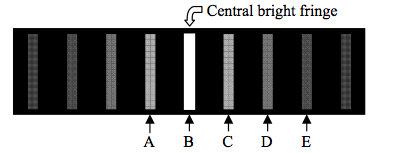 Use the image above to answer the next two questions:Which fringe is the same distance from both slits?A, B, C, D, or EWhich one of the following phenomena would be observed if the wavelength of light were increased?The fringes would be brighter.More bright fringes would appear on the screen.The distance between dark fringes would decrease.Single-slit diffraction effects would become non-negligible.The separation between bright fringes would increase.Answers: 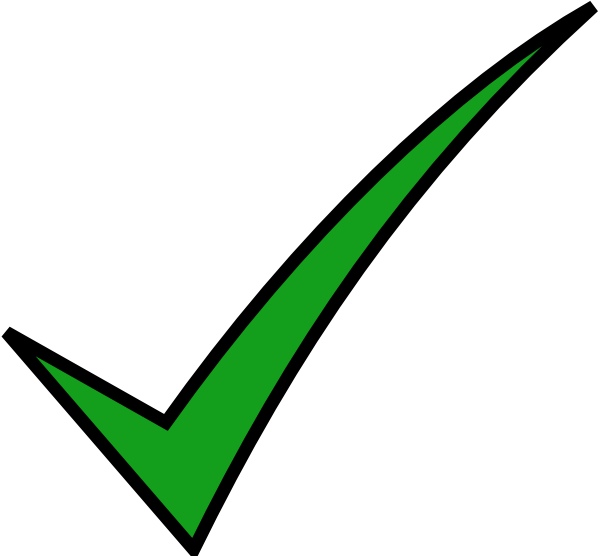 Which fringe is the same distance from both slits?A, B, C, D, or EWhich one of the following phenomena would be observed if the wavelength of light were increased?The fringes would be brighter.More bright fringes would appear on the screen.The distance between dark fringes would decrease.Single-slit diffraction effects would become non-negligible.The separation between bright fringes would increase.